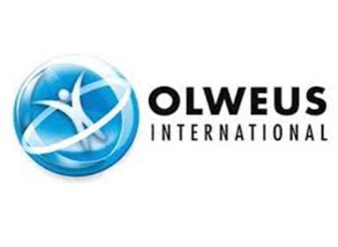                              OLWEUS PATYČIŲ PREVENCIJOS PROGRAMAŠiais mokslo metais mūsų mokykla dalyvauja OLWEUS patyčių prevencijos programoje (OPPP), kurios tikslas – mokyti mokyklos  personalą atpažinti, pastebėti patyčias ir tinkamai į jas reaguoti.Programos įgyvendinimo trukmė mokykloje 18 mėn. OLWEUS patyčių prevencijos programa – tai visai mokyklai skirta sistemingų pokyčių programa, veikianti trijuose lygiuose: mokyklos, klasės, individo. OLWEUS patyčių ir smurto prevencijos programos įgyvendinimo principai:Patyčių intervencija – suaugusiojo atsakomybė ir pareiga.Nuoširdus pedagogų požiūris į mokinius, domėjimasis mokinių veikla.Teisingų ir tvirtų nepriimtino elgesio ribų nustatymas, tokio elgesio netoleravimas.Kiekvieno mokyklos darbuotojo kompetencija – atpažinti patyčias bei gebėti tinkamai į jas reaguoti.Siekiant šio tikslo mokykloje jau yra:sudarytas Patyčių prevencijos koordinacinis komitetas (PPKK):išaiškintos pavojingos vietos mokykloje;sudarytos Mokymosi ir Supervizijų grupės (MSG)Mokyklos instruktorius – Jonas Stankus.Mokyklos koordinatorė – socialinė pedagogė Oksana DavleševičienėMSG lyderiai: Ingrida Lisinskienė, Lilija Urbelevič, Dana Bruzgienė, Kristina Dubonienė.OLWEUS programos sėkmę lemia mokyklos bendruomenės nariai – mokytojai ir kiti darbuotojai, kurie:kas antrą savaitę susitinka ir 90 min. mokosi, analizuoja patyčių problemas, teikia konstruktyvius pasiūlymus patyčių sprendimo klausimais;stebi mokinius klasėje ir už jos ribų; aktyviai reaguoja į netinkamą mokinių elgesį;individualiai bendrauja su patyčiose dalyvaujančiais mokiniais, susitinka su tėvais;kartą per savaitę mokykloje vedamos teminės klasės valandėlės, nukreiptos prieš patyčias.Mokiniams skelbiama pagrindinė OLWEUS patyčių prevencijos programos žinia – „Mūsų mokykloje nesityčiojama“.Prieš patyčias nukreiptos klasės taisyklės:mes nesityčiosime iš kitų;mes stengsimės padėti tiems mokiniams, iš kurių tyčiojasi kiti;mes stengsimės bendrauti su tais, kuriuos atstumia kiti;jei sužinosime, kad iš ko nors tyčiojasi, mes apie tai pranešime suaugusiems mokykloje arba namuose.